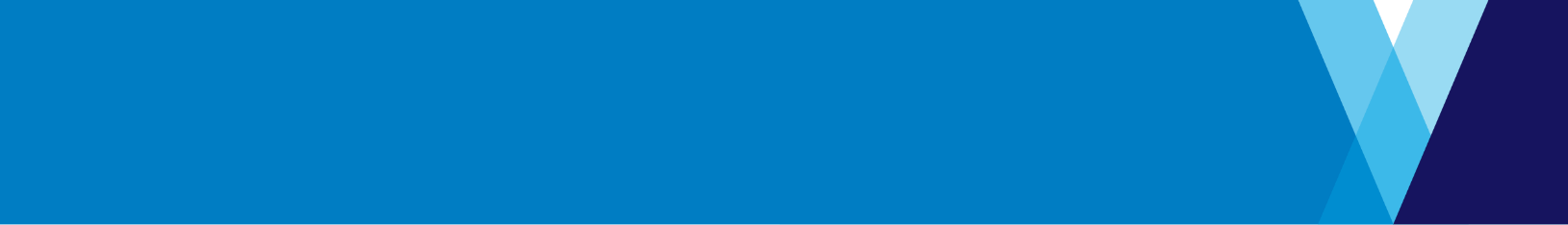 Correctional Facility PlanAn updated copy of the Correctional Facility Plan was given to Community Advisory Group (CAG) members which included feedback from the City of Greater Geelong Council.There was criticism (previously raised) on the Traffic Impact Assessment not containing the broader community issues identified in the Correctional Facility Plan. It was reinforced to members that this is a technical document and the plan itself is best placed to contain community concerns over traffic management. A query was made on the individuals within the Council who reviewed and endorsed the Correctional Facility Plan.The City of Greater Geelong Council and the department to confirm details of individuals who endorsed the Plan.CAG member also wanted to increase the population and recognition to growth within Lara and new residential developments. The plan was previously updated with an estimated increased population and recognition to growth in the region (in consultation with Council). Feedback was received from members and the following was incorporated;Additional reference to Lovely Banks and Geelong as location points from the prisonUpdate on the population of Lara since the 2016 census data Updated measurement to Lara town centre from the prisonLanguage of the wall referred to consistently as ‘neutrally coloured’Further acknowledgement to Traditional Owners in the message from the Community Advisory GroupAdditional and separate reference noting that an emergency management plan will be developed in consultation with emergency services to detail arrangements for responding to emergency events at the new prison.  Name of the prison The name of the prison was discussed with the following names put forward by the Wadawurrung Traditional Owner;Ngal-ngal-la -reconcileDjimburrma- to aimKunyabawa- to do goodDjerradji- to riseYungakung- to try.A community representative put forward Duck Ponds as a preferred name, outlining that Hovells Creek was first called Duck Ponds Creek when the area was settled in the 1840s. The member stated that this would pay homage to the early European settlers by naming it Duck Ponds Correctional Centre.The consensus from CAG members was that an Aboriginal Traditional name be put forward to the Minister for consideration and the name ‘Kunyabawa’ meaning to do good was a preferred option. The Traditional Owner noted that the word ‘Djerradji’ is similar to the ‘Wurundjeri’ people and may cause offense if used so this was removed from the list.The Traditional Owner will review the names with Elders and advise if there are any further names that can be put forward to accompany this name.Project UpdateDesignThe design of the new prison is still in progress with works continuing on the detail design, including the full 1248 beds. The department confirmed that the additional beds will fit within the existing boundary with accommodation blocks added to the existing master plan.Managing Contractor ProcurementThe Managing Contractor appointment is in its final stages with an announcement expected to be in September or early October. Once appointed, their priority will be to host an Industry Briefing event. In partnership with the Industry Capability Network, the MC will aim to host an event in Geelong to ensure that local businesses and individuals are informed about upcoming work packages and are equipped to bid on packages (for example how to register on ICN).Once appointed, the Managing Contractor will develop a Traffic Management Plan to inform traffic arrangements throughout the construction phase of the project.The Managing Contractor will be able to direct construction vehicles via a specific route, and that they are briefed on community related issues, for example Serendip Sanctuary, Peak School Road etc.SignageTo minimise the impacts of local traffic, the department is working with VicRoads and to ensure the prison signage is moved to Bacchus Marsh Road, directing passing traffic to the Geelong Ring Road and away from the Little River and Lara town centres.PlanningThe Minister for Planning has approved the planning amendment to rezone the land. The rezoning is awaiting gazettal, after which early works can be carried out at the site. The Correctional Facility Development Plan was submitted to the Department of Environment, Land, Water and Planning (DELWP) on 22 August 2019. DELWP staff are currently reviewing the Plan, which is expected to take approximately two weeks. Emergency management planningThe resources required for emergency management responses are still being finalised with ongoing discussions with emergency management agencies to plan for the new prison, including with representatives from Victoria Police, CFA and Ambulance Victoria.The department confirmed the new CFA is expected to be built in Lara as a part of the Fire Services Reform. Next meeting dateThe group agreed to meet once the Managing Contractor is appointed.Meeting detailsMeeting detailsMeeting detailsMeeting detailsMeeting title:Community Advisory GroupNo:9Date:Wednesday 28 August 2019Time: 4.00pm to 6.00pmLocation:Marngoneet Correctional Centre (Boardroom Administration Building), 1170 Bacchus Marsh Road, LaraMarngoneet Correctional Centre (Boardroom Administration Building), 1170 Bacchus Marsh Road, LaraMarngoneet Correctional Centre (Boardroom Administration Building), 1170 Bacchus Marsh Road, LaraAttendeesAttendeesAttendeesAttendeesCommunity Advisory Group members: Justin Giddings (Chair), Councillor Kylie Grzybek (Deputy Chair), Corrina Eccles (community member), John Brne (community member), Jeff Cahn (community member), David Withington (community member), Barry White (community member), Marylyn Pettit (community member), Rod Wise, (Deputy Commissioner Corrections Victoria), Andrew Reaper (Assistant Commissioner, Corrections Victoria), Michelle Wood (Executive Director, Barwon South West Region) and Jason Price (Executive Director, Program Delivery).Additional: Emma Cracroft Wilson (Project Manager), Louise Baring (Communication Manager, New Builds) and Rachel Robertson (Senior Communications Adviser) Community Advisory Group members: Justin Giddings (Chair), Councillor Kylie Grzybek (Deputy Chair), Corrina Eccles (community member), John Brne (community member), Jeff Cahn (community member), David Withington (community member), Barry White (community member), Marylyn Pettit (community member), Rod Wise, (Deputy Commissioner Corrections Victoria), Andrew Reaper (Assistant Commissioner, Corrections Victoria), Michelle Wood (Executive Director, Barwon South West Region) and Jason Price (Executive Director, Program Delivery).Additional: Emma Cracroft Wilson (Project Manager), Louise Baring (Communication Manager, New Builds) and Rachel Robertson (Senior Communications Adviser) Community Advisory Group members: Justin Giddings (Chair), Councillor Kylie Grzybek (Deputy Chair), Corrina Eccles (community member), John Brne (community member), Jeff Cahn (community member), David Withington (community member), Barry White (community member), Marylyn Pettit (community member), Rod Wise, (Deputy Commissioner Corrections Victoria), Andrew Reaper (Assistant Commissioner, Corrections Victoria), Michelle Wood (Executive Director, Barwon South West Region) and Jason Price (Executive Director, Program Delivery).Additional: Emma Cracroft Wilson (Project Manager), Louise Baring (Communication Manager, New Builds) and Rachel Robertson (Senior Communications Adviser) Community Advisory Group members: Justin Giddings (Chair), Councillor Kylie Grzybek (Deputy Chair), Corrina Eccles (community member), John Brne (community member), Jeff Cahn (community member), David Withington (community member), Barry White (community member), Marylyn Pettit (community member), Rod Wise, (Deputy Commissioner Corrections Victoria), Andrew Reaper (Assistant Commissioner, Corrections Victoria), Michelle Wood (Executive Director, Barwon South West Region) and Jason Price (Executive Director, Program Delivery).Additional: Emma Cracroft Wilson (Project Manager), Louise Baring (Communication Manager, New Builds) and Rachel Robertson (Senior Communications Adviser) Apologies: Apologies: Apologies: Apologies: Barry White (community member), Garry Jackson (Program Director, New Builds), Rod Wise (Deputy Commissioner, Corrections Victoria) (delegated to Andrew Reaper), Councillor Kylie Grzybek (Winderemere), Leanne Rayner (Sergeant, Lara Police Station) and Marylyn Pettit (community member)Barry White (community member), Garry Jackson (Program Director, New Builds), Rod Wise (Deputy Commissioner, Corrections Victoria) (delegated to Andrew Reaper), Councillor Kylie Grzybek (Winderemere), Leanne Rayner (Sergeant, Lara Police Station) and Marylyn Pettit (community member)Barry White (community member), Garry Jackson (Program Director, New Builds), Rod Wise (Deputy Commissioner, Corrections Victoria) (delegated to Andrew Reaper), Councillor Kylie Grzybek (Winderemere), Leanne Rayner (Sergeant, Lara Police Station) and Marylyn Pettit (community member)Barry White (community member), Garry Jackson (Program Director, New Builds), Rod Wise (Deputy Commissioner, Corrections Victoria) (delegated to Andrew Reaper), Councillor Kylie Grzybek (Winderemere), Leanne Rayner (Sergeant, Lara Police Station) and Marylyn Pettit (community member)Meeting overviewMeeting overviewMeeting overviewMeeting overview